日置市施設利用促進協会　弁当申込書■大会名：第45回鹿児島県教職員バドミントンオープン大会　　　　　　　　　　　　　　　　　■日　時：令和元年12月7日（土）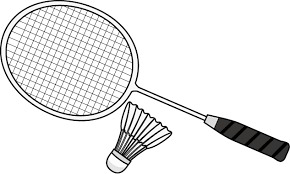 ■会　場： 日置市吹上浜公園体育館　◆弁当申込　　税込み・お茶なし　★申込方法：直接ＦＡＸで申し込んで下さい。★申込期限：令和元年12月3日（火）ＦＡＸ：０９９－813-7732日置市施設利用促進協会事務局 宛〒899-3301　日置市吹上町中原2847番地　日置市施設利用促進協会事務局 宛TEL 099-813-7721/ FAX 099-813-7732学 校 名代表者名連絡先電話携帯電話Ｆ Ａ Ｘ（ 手配書送付先 ）備　　考12/7（土）　幕の内弁当550円個